Clever durch den Winter – gestufte Hilfekarten (M 3)Einsatz der Hilfekarten:- an der gestrichelten Linie wird die Antwort nach hinten gefaltet- erst soll der Impuls als Hilfe genutzt werden und erst danach, wenn nötig, die Antwort als   Hilfe genutzt werden Erste-Hilfe-Symbol:	https://commons.wikimedia.org/wiki/File:Zeichen_358_-_Erste_Hilfe,_StVO_1992.svg; ; Urheber: Andreas 06; entnommen: 22.02.2017Hilfekarte 1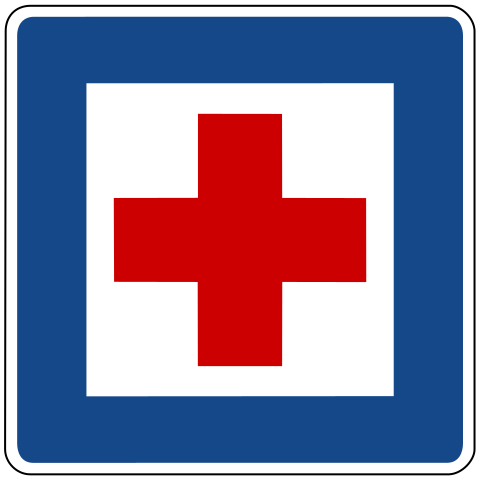  Impuls: Überlegt gemeinsam, wann 	       Eure Testergebnisse mitein-	       ander vergleichbar sind.Antwort Testmaterial muss bei allen    Versuchsansätzen gleich hoch    eingefüllt sein Wassermenge muss in allen    Reagenzgläsern gleich sein Wassertemperatur muss    immer zu Beginn gleich seinHilfekarte 2 Impuls: Überlegt gemeinsam, wie ihr	     eure Messergebnisse proto-	     kollieren könnt und welche 	     Methode geeignet ist, eure Er-			     gebnisse grafisch darzustellen..Antwort messt die Temperatur immer   in gleichen Abständen (z.B.    alle 2 Minuten) tragt eure Ergebnisse in eine Ta-   belle ein (jedes Material erhält    eine eigene Spalte oder Zeile) fertigt ein Liniendiagramm an,    und verbindet die Punkte eines    Materials in einer bestimmten    FarbeHilfekarte 3 Impuls: Überlegt gemeinsam, welchen	       Vorteil das Winterfell den Säu-	       getieren bietet..Antwort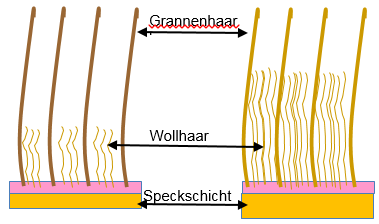 Das Winterfell ist noch dichter (mehr Wollhaare) und kann damit noch mehr Luft einschließen, die verhindert, dass viel Energie abgegeben wird (Luft ist schlechter Wärmeleiter)